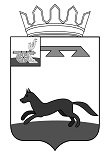 СОВЕТ ДЕПУТАТОВ ХИСЛАВИЧСКОГО ГОРОДСКОГО ПОСЕЛЕНИЯ ХИСЛАВИЧСКОГО РАЙОНА СМОЛЕНСКОЙ ОБЛАСТИРЕШЕНИЕот 28.03.2024г.                                                                                                                  №5О внесении изменений в Положение о порядке организации и проведения публичных слушаний в Хиславичском городском поселении Хиславичского района Смоленской областиВ соответствии с Федеральным законом от 06.10.2003 № 131-ФЗ «Об общих принципах организации местного самоуправления в Российской Федерации», Уставом Хиславичского городского поселения Хиславичского района Смоленской области, Совет депутатов Хиславичского городского поселения Хиславичского района Смоленской области РЕШИЛ:1. Внести в Положение о порядке организации и проведения публичных слушаний в Хиславичском городском поселении Хиславичского района Смоленской области, утвержденном решением Совета депутатов Хиславичского городского поселения Хиславичского района Смоленской области от 29.02.2008 №10 (в редакции решения Совета депутатов Хиславичского городского поселения Хиславичского района Смоленской области от 27.04.2023 № 7) следующие изменения:1) пункт 1.3. изложить в следующей редакции:« 1.3. На публичные слушания должны выноситься:- проект Устава Хиславичского городского поселения Хиславичского района Смоленской области, а также проект решения Совета депутатов Хиславичского городского поселения Хиславичского района Смоленской области о внесении изменений и дополнений в данный Устав, кроме случаев, когда в Устав Хиславичского городского поселения Хиславичского района Смоленской области вносятся изменения в форме точного воспроизведения положений Конституции Российской Федерации, федеральных законов, Устава Смоленской области или областных законов в целях приведения данного Устава в соответствие с этими нормативными правовыми актами;- проект местного бюджета Хиславичского городского поселения Хиславичского района Смоленской области и отчет о его исполнении;- проект стратегии социально-экономического развития Хиславичского городского поселения Хиславичского района Смоленской области;- вопросы о преобразовании Хиславичского городского поселения Хиславичского района Смоленской области, за исключением случаев, если в соответствии со статьей 13 Федерального закона «Об общих принципах организации местного самоуправления в Российской Федерации» для преобразования Хиславичского городского поселения Хиславичского района Смоленской области требуется получение согласия населения Хиславичского городского поселения Хиславичского района Смоленской области, выраженного путем голосования либо на сходах граждан.По проектам генеральных планов, проектам правил землепользования и застройки, проектам планировки территории, проектам межевания территории, проектам правил благоустройства территорий, проектам, предусматривающим внесение изменений в один из указанных утвержденных документов, проектам решений о предоставлении разрешения на условно разрешенный вид использования земельного участка или объекта капитального строительства, проектам решений о предоставлении разрешения на отклонение от предельных параметров разрешенного строительства, реконструкции объектов капитального строительства, вопросам изменения одного вида разрешенного использования земельных участков и объектов капитального строительства на другой вид такого использования при отсутствии утвержденных правил землепользования и застройки проводятся публичные слушания или общественные обсуждения, порядок организации и проведения которых определяется уставом муниципального образования Хиславичского городского поселения Хиславичского района Смоленской области и (или) отдельным решением представительного органа муниципального образования Хиславичского городского поселения Хиславичского района Смоленской области с учетом положений законодательства о градостроительной деятельности.На публичные слушания могут выноситься проекты других муниципальных правовых актов, касающихся решения вопросов местного значения, а также муниципальные правовые акты, требующие учета интересов жителей Хиславичского городского поселения Хиславичского района Смоленской области.»;2) в пункте 2.1. слова «представители Администрации городского поселения» исключить»3) пункт 2.2. изложить в следующей редакции:«2.2. Организационный комитет возглавляет Глава муниципального образования, созывает первое заседание организационного комитета не позднее 3 дней со дня принятия решения о проведении публичных слушаний.»;4) пункт 3.2. изложить в следующей редакции:«3.2. Председательствует на публичных слушаниях Глава муниципального образования.».2. Опубликовать настоящее решение в газете «Хиславичские известия» и разместить на сайте Администрации муниципального образования «Хиславичский район» Смоленской области http://hislav.admin-smolensk.ru в сети Интернет.3. Настоящее решение вступает в силу после его официального опубликования. Глава муниципального образованияХиславичского городского поселенияХиславичского района Смоленской области           ___________                О.Б.МаханёкПОЛОЖЕНИЕО ПОРЯДКЕ ОРГАНИЗАЦИИ И ПРОВЕДЕНИЯПУБЛИЧНЫХ СЛУШАНИЙ В ХИСЛАВИЧСКОМ ГОРОДСКОМ ПОСЕЛЕНИИ ХИСЛАВИЧСКОГО РАЙОНА СМОЛЕНСКОЙ ОБЛАСТИ1.Общие положения1.1 Настоящее положение разработано в соответствии с Федеральным законом «Об общих принципах организации местного самоуправления в Российской Федерации» в целях реализации права граждан на осуществление местного самоуправления в форме их непосредственного участия в публичных слушаниях, определяет порядок организации и проведения публичных слушаний на территории Хиславичского городского поселения Хиславичского района Смоленской области.1.2.Публичные слушания проводятся с целью обсуждения проектов муниципальных правовых актов по вопросам местного значения с участием жителей Хиславичского городского поселения Хиславичского района Смоленской области.1.3. На публичные слушания должны выноситься:- проект Устава Хиславичского городского поселения Хиславичского района Смоленской области, а также проект решения Совета депутатов Хиславичского городского поселения Хиславичского района Смоленской области о внесении изменений и дополнений в данный Устав, кроме случаев, когда в Устав Хиславичского городского поселения Хиславичского района Смоленской области вносятся изменения в форме точного воспроизведения положений Конституции Российской Федерации, федеральных законов, Устава Смоленской области или областных законов в целях приведения данного Устава в соответствие с этими нормативными правовыми актами;- проект местного бюджета Хиславичского городского поселения Хиславичского района Смоленской области и отчет о его исполнении;- проект стратегии социально-экономического развития Хиславичского городского поселения Хиславичского района Смоленской области;- вопросы о преобразовании Хиславичского городского поселения Хиславичского района Смоленской области, за исключением случаев, если в соответствии со статьей 13 Федерального закона «Об общих принципах организации местного самоуправления в Российской Федерации» для преобразования Хиславичского городского поселения Хиславичского района Смоленской области требуется получение согласия населения Хиславичского городского поселения Хиславичского района Смоленской области, выраженного путем голосования либо на сходах граждан.По проектам генеральных планов, проектам правил землепользования и застройки, проектам планировки территории, проектам межевания территории, проектам правил благоустройства территорий, проектам, предусматривающим внесение изменений в один из указанных утвержденных документов, проектам решений о предоставлении разрешения на условно разрешенный вид использования земельного участка или объекта капитального строительства, проектам решений о предоставлении разрешения на отклонение от предельных параметров разрешенного строительства, реконструкции объектов капитального строительства, вопросам изменения одного вида разрешенного использования земельных участков и объектов капитального строительства на другой вид такого использования при отсутствии утвержденных правил землепользования и застройки проводятся публичные слушания или общественные обсуждения, порядок организации и проведения которых определяется уставом муниципального образования Хиславичского городского поселения Хиславичского района Смоленской области и (или) отдельным решением представительного органа муниципального образования Хиславичского городского поселения Хиславичского района Смоленской области с учетом положений законодательства о градостроительной деятельности.На публичные слушания могут выноситься проекты других муниципальных правовых актов, касающихся решения вопросов местного значения, а также муниципальные правовые акты, требующие учета интересов жителей Хиславичского городского поселения Хиславичского района Смоленской области. (внес.изм.реш №5 от 28.03.2024г.).1.4.Публичные слушания проводятся по инициативе:- населения Хиславичского городского поселения Хиславичского района Смоленской области. Инициировать публичные слушания может группа граждан, обладающих активным избирательным правом, численностью не менее 100 человек;- Совета депутатов Хиславичского городского поселения Хиславичского района Смоленской области (далее Совет депутатов):- Главы муниципального образования Хиславичского городского поселения Хиславичского района Смоленской области (далее - Глава муниципального образования).1.5.Публичные слушания, назначаемые по инициативе населения или Совета депутатов назначаются Советом депутатов.1.6.Публичные слушания, проводимые по инициативе Главы муниципального образования, назначаются Главой муниципального образования.1.7.Инициатива населения о проведении публичных слушаний реализуется путем подачи инициативной группой граждан соответствующего письменного обращения в Совет депутатов с приложением обоснования необходимости проведения публичных слушаний, списка участников инициативной группы, содержащего их фамилии, имена, отчества, года рождения, места жительства и подписи каждого участника. В случае инициативы проведения публичных слушаний от населения на заседание Совета депутатов приглашается представитель инициативной группы по проведению публичных слушаний.Совет депутатов не позднее 10 дней рассматривает указанную инициативу на своем заседании в соответствии с Регламентом Совета депутатов и принимает одно из следующих решений: принять инициативу населения города о проведении публичных слушаний и назначить публичные слушания либо отклонить соответствующую инициативу.Совет депутатов вправе принять решение об отклонении инициативы проведения публичных слушаний в случае, если:- инициатива проведения публичных слушаний не затрагивает вопросы местного значения;- нарушен порядок внесения инициативы проведения публичных слушаний.1.8.Инициатива проведения публичных слушаний оформляется соответствующим правовым актом. Муниципальный правовой акт Совета депутатов, Главы муниципального образования о проведении публичных слушаний должен содержать вопрос, выносимый на публичные слушания, дату и место их проведения, сведения об инициаторе публичных слушаний.2.Порядок организации публичных слушаний2.1.Для осуществления организации публичных слушаний образуется организационный комитет, состав которого утверждается одновременно с принятием решения о назначении публичных слушаний. В состав организационного комитета включаются депутаты Совета депутатов, представители инициативной группы. (внес.изм.реш №5 от 28.03.2024г.).2.2. Организационный комитет возглавляет Глава муниципального образования, созывает первое заседание организационного комитета не позднее 3 дней со дня принятия решения о проведении публичных слушаний. (внес.изм.реш №5 от 28.03.2024г.).2.3.Организационный комитет:2.3.1.Составляет план работы по подготовке и проведению публичных слушаний.2.3.2.Организационный комитет оповещает жителей Хиславичского городского поселения не менее чем за 10 дней проведения публичных слушаний о времени и месте проведения публичных слушаний, а также доводит до сведения населения проект муниципального правового акта.2.3.6.Определяет докладчиков (содокладчиков).2.3.7.Формирует список участников, заявивших свое выступление на публичных слушаниях.3.Порядок проведения публичных слушаний3.1.Регистрацию участников публичных слушаний проводит организационный комитет.3.2. Председательствует на публичных слушаниях Глава муниципального образования. (внес.изм.реш №5 от 28.03.2024г.).3.3.Председательствующий на публичных слушаниях открывает публичные слушания, инициаторов проведения публичных слушаний.3.4.Для ведения протокола публичных слушаний и подсчета голосов из числа участников публичных слушаний открытым голосованием избираются секретарь и счетная комиссия.3.5.Председательствующий на публичных слушаниях в порядке очередности предоставляет слово для выступлений участникам публичных слушаний. Преимущественным правом выступления обладают лица, заранее записавшиеся в список выступающих. После выступления указанных лиц следуют вопросы и ответы на них.3.6.Порядок проведения публичных слушаний, очередность, продолжительность выступлений устанавливаются регламентом, принимаемым в начале проведения публичных слушаний.3.7.Все решения на публичных слушаниях принимаются открытым голосованием большинством голосов участников публичных слушаний.3.8.Участники публичных слушаний вправе высказать свои предложения по проекту муниципального правового акта.Предложения к проекту муниципального правового акта вносятся в протокол публичных слушаний.3.9.Протокол публичных слушаний ведет секретарь. В протоколе указываются дата и место проведения публичных слушаний, количество присутствующих, фамилия, имя, отчество председательствующего, секретаря, состав счетной комиссии, краткое содержание выступлений, результаты голосования и принятые решения. К протоколу прикладывается список всех зарегистрированных публичных слушаний.3.10.Протокол о результатах публичных слушаний составляется в трех экземплярах, подписывается председателем и секретарем публичных слушаний. Один экземпляр протокола передается в Совет депутатов, второй направляется Главе муниципального образования, третий - инициатору проведения публичных слушаний.3.11. Для размещения материалов и информации по проведению публичных слушаний, обеспечения возможности представления жителями муниципального образования своих замечаний и предложений по проекту муниципального правового акта, а также для участия жителей муниципального образования в публичных слушаниях с соблюдением требований об обязательном использовании для таких целей официального сайта может использоваться федеральная государственная информационная система «Единый портал государственных и муниципальных услуг (функций)», порядок использования которой устанавливается Правительством Российской Федерации. (внес.изм.реш №7 от 27.04.2023г.).4.Результаты публичных слушаний4.По результатам публичных слушаний принимается одно из следующих решений:- одобрить проект муниципального правового акта;- отклонить проект муниципального правового акта;4.2.Решения публичных слушаний заносятся в протокол.4.3.Решения публичных слушаний подлежат обязательному рассмотрению Советом депутатов или Главой муниципального образования с принятием соответствующего решения.4.4.Результаты публичных слушаний учитываются органами местного самоуправления при принятии муниципального правового акта.4.5 .Результаты публичных слушаний публикуются (обнародуются) не позднее 10 дней после их проведения.УТВЕРЖДЕНОРешением Совета депутатов Хиславичского городского поселения Хиславичского района Смоленской области от 29.02.2008 №10 (в редакции решений: от 27.04.2023 №7, от 28.03.2024 №5)